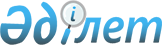 О внесении изменений в приказ Министра юстиции Республики Казахстан от 25 мая 2015 года № 286 "Об утверждении Инструкции по формированию Эталонного контрольного банка нормативных правовых актов Республики Казахстан, а также внесению в него сведений"
					
			Утративший силу
			
			
		
					Приказ и.о. Министра юстиции Республики Казахстан от 10 февраля 2016 года № 70. Зарегистрирован в Министерстве юстиции Республики Казахстан 12 февраля 2016 года № 13060. Утратил силу приказом Министра юстиции Республики Казахстан от 22 сентября 2016 года № 786

      Сноска. Утратил силу приказом Министра юстиции РК от 22.09.2016 № 786 (вводится в действие по истечении десяти календарных дней после дня его первого официального опубликования).      В соответствии с пунктом 17 Правил ведения Государственного реестра нормативных правовых актов, эталонного контрольного банка нормативных правовых актов Республики Казахстан, утвержденных постановлением Правительства Республики Казахстан от 29 апреля 2006 года № 343, а также руководствуясь подпунктом 3) пункта 2 статьи 7 Закона Республики Казахстан от 18 марта 2002 года «Об органах юстиции», ПРИКАЗЫВАЮ:



      1. Внести в приказ Министра юстиции Республики Казахстан от 25 мая 2015 года № 286 «Об утверждении Инструкции по формированию Эталонного контрольного банка нормативных правовых актов Республики Казахстан, а также внесению в него сведений» (зарегистрированный в Реестре государственной регистрации нормативных правовых актов за № 11194) следующие изменения:



      в Инструкции по формированию Эталонного контрольного банка нормативных правовых актов Республики Казахстан, а также внесению в него сведений, утвержденной указанным приказом:



      пункт 7 изложить в следующей редакции:

      «7. Внесение в Эталонный банк поступивших нормативных правовых актов, указанных в пунктах 7, 8 Правил, осуществляется в течение пяти рабочих дней со дня их поступления в РЦПИ.»;



      пункт 14 изложить в следующей редакции:

      «14. Нормативные правовые акты в электронном виде поступают из государственных органов в систему посредством системы электронного документооборота либо на электронно-цифровом носителе (CD-диск, USB флеш-карта) в формате Microsoft Word (расширение doc или docx) в соответствии с постановлением Правительства Республики Казахстан от 16 августа 2006 года № 773 «Об утверждении Правил оформления и согласования нормативных правовых актов» (далее – постановление № 773)»;



      в приложении 1 к Инструкции по формированию Эталонного контрольного банка нормативных правовых актов Республики Казахстан, а также внесению в него сведений:



      абзац двадцать первый пункта 1 изложить в следующей редакции:

      «в реквизите 17 - прикрепление файлов: загрузка файлов формата DOC или DOCX (обязательный для заполнения);»;

      подпункт 4) пункта 2 изложить в следующей редакции:

      «4) единый формат файла с текстом нормативного правового акта (основной, производный (ые) и приложение(я) к нему) в формате Microsoft Word (расширение doc или docx) в соответствии с постановлением № 773;».



      2. Департаменту законодательства обеспечить в установленном законодательством порядке:

      1) государственную регистрацию настоящего приказа;

      2) размещение настоящего приказа на интернет-ресурсе Министерства юстиции Республики Казахстан.



      3. Настоящий приказ вводится в действие со дня его государственной регистрации.      Исполняющий обязанности

         Министра юстиции

      Республики Казахстан                       З. Баймолдина 
					© 2012. РГП на ПХВ «Институт законодательства и правовой информации Республики Казахстан» Министерства юстиции Республики Казахстан
				